RADIOLÓGIA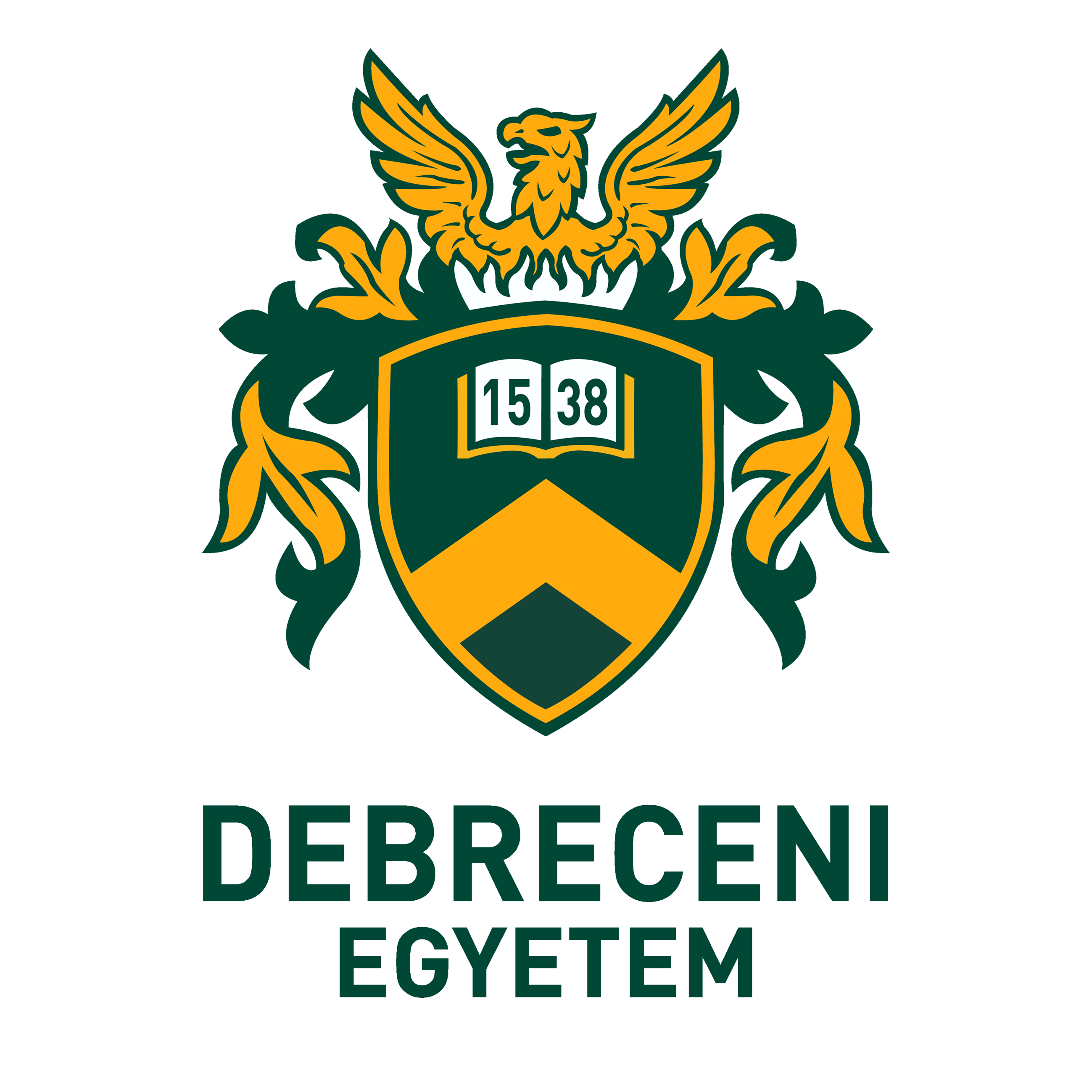 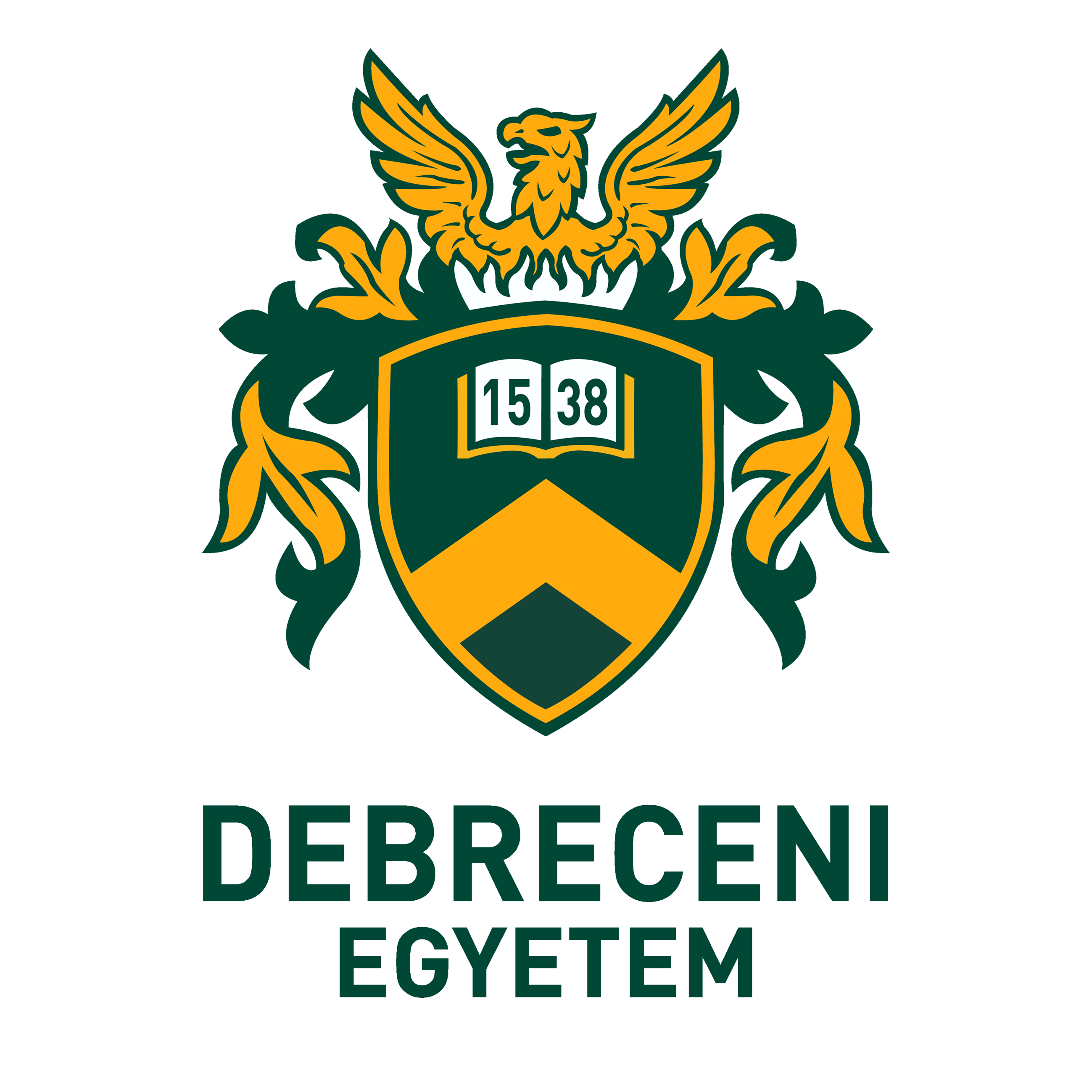 SZAKORVOS KÉPZÉS BEAVATKOZÁSOKRA VONATKOZÓ KÖVETELMÉNYRENDSZEREA szakképzés időtartama: 59 hó     A szakképzési időtartam alatt teljesítendő részvizsgák száma: 1 dbA 2022. szeptember 1.-től hatályos 22/2012. (IX.14.) EMMI rendeletben meghatározott, a szakvizsga letételéhez szükséges beavatkozások listája:Az első részvizsga letételéhez előirt beavatkozások, tevékenységek: Szakvizsgáig teljesítendő tevékenységek, beavatkozások:Külön beavatkozási lista tartozik a sürgősségi betegellátó osztályon, a mentőszolgálatnál töltendő gyakorlat, valamint az intenzív terápiás osztályon letöltendő gyakorlatokhoz, ezért amennyiben a képzés tartalmazza ezeket az elemeket, úgy a honlapon elérhető külön beavatkozási listákon szereplő elemeket is teljesíteni és igazolni szükséges.Tevékenység, beavatkozás megnevezéseSzintezésSzintezésSzintezésSzintezésSzintezésTevékenység, beavatkozás számaEgyetemi klinikán kívül, akkreditált képzőhelyen is elvégezhetőTevékenység, beavatkozás megnevezéseI.II.III.IV.V.Tevékenység, beavatkozás számaEgyetemi klinikán kívül, akkreditált képzőhelyen is elvégezhetőMellkasi röntgen diagnosztikaX100080%Csontrendszer röntgen diagnosztikaX100080%Emésztőrendszer röntgen diagnosztikaX20080%Vizeletkiválasztó rendszer röntgen diagnosztikaX10080%Gyermekradiológiai röntgen diagnosztikaX30080%Sürgősségi röntgen diagnosztikaX50080%Hasi ultrahang diagnosztikaX150080%Mellkasi ultrahang diagnosztikaX5080%Vaszkuláris ultrahang diagnosztikaX30080%Nyaki lágyrész ultrahang diagnosztikaX10080%Gyermekradiológiai ultrahang diagnosztikaX10080%Mozgásszervi ultrahang diagnosztikaX5080%Sürgősségi ultrahang diagnosztika (POCUS)X10080%Tevékenység, beavatkozás megnevezéseSzintezésTevékenység, beavatkozás számaRöntgen diagnosztikaI.3100Ultrahang diagnosztikaI.2200Computer tomográfia diagnosztikaI.2000Mágneses rezonancia képalkotó diagnosztikaI.1000